周南市ボランティアセンター（周南市社会福祉協議会）ボランティア登録申込書（個人用）記入日：令和　　年　　月　　日　〇登録された個人情報は、ボランティア活動や保険案内のみに使用し、目的外使用はいたしません。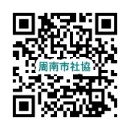 　〇本様式は、本センター(本会)HPのボランティアページからもダウンロードできます。ご活用ください。(HP URL：http://www.shunan-shakyo.or.jp/)フリガナ男女生年月日生年月日生年月日生年月日生年月日氏名男女昭和平成令和昭和平成令和　年　　月　　日(　　歳)　年　　月　　日(　　歳)　年　　月　　日(　　歳)住所〒　　　－　　　　周南市〒　　　－　　　　周南市〒　　　－　　　　周南市〒　　　－　　　　周南市〒　　　－　　　　周南市〒　　　－　　　　周南市〒　　　－　　　　周南市〒　　　－　　　　周南市〒　　　－　　　　周南市〒　　　－　　　　周南市連絡先自宅：（　　　　）　　－　　　　　　携帯：　　　－　　　　－　　　　E-mail：　　　　　　　　　　　＠自宅：（　　　　）　　－　　　　　　携帯：　　　－　　　　－　　　　E-mail：　　　　　　　　　　　＠自宅：（　　　　）　　－　　　　　　携帯：　　　－　　　　－　　　　E-mail：　　　　　　　　　　　＠自宅：（　　　　）　　－　　　　　　携帯：　　　－　　　　－　　　　E-mail：　　　　　　　　　　　＠自宅：（　　　　）　　－　　　　　　携帯：　　　－　　　　－　　　　E-mail：　　　　　　　　　　　＠自宅：（　　　　）　　－　　　　　　携帯：　　　－　　　　－　　　　E-mail：　　　　　　　　　　　＠自宅：（　　　　）　　－　　　　　　携帯：　　　－　　　　－　　　　E-mail：　　　　　　　　　　　＠自宅：（　　　　）　　－　　　　　　携帯：　　　－　　　　－　　　　E-mail：　　　　　　　　　　　＠自宅：（　　　　）　　－　　　　　　携帯：　　　－　　　　－　　　　E-mail：　　　　　　　　　　　＠自宅：（　　　　）　　－　　　　　　携帯：　　　－　　　　－　　　　E-mail：　　　　　　　　　　　＠所属特技趣味特技趣味保有資格保有資格ボランティア経験※以下、該当するところにレ点を入れてください。　　　　　　無　　　　　　　有※以下、該当するところにレ点を入れてください。　　　　　　無　　　　　　　有※以下、該当するところにレ点を入れてください。　　　　　　無　　　　　　　有※以下、該当するところにレ点を入れてください。　　　　　　無　　　　　　　有※以下、該当するところにレ点を入れてください。　　　　　　無　　　　　　　有※以下、該当するところにレ点を入れてください。　　　　　　無　　　　　　　有※以下、該当するところにレ点を入れてください。　　　　　　無　　　　　　　有※以下、該当するところにレ点を入れてください。　　　　　　無　　　　　　　有※以下、該当するところにレ点を入れてください。　　　　　　無　　　　　　　有※以下、該当するところにレ点を入れてください。　　　　　　無　　　　　　　有ボランティア経験※有の場合詳細を記入してください。※有の場合詳細を記入してください。※有の場合詳細を記入してください。※有の場合詳細を記入してください。※有の場合詳細を記入してください。※有の場合詳細を記入してください。※有の場合詳細を記入してください。※有の場合詳細を記入してください。※有の場合詳細を記入してください。※有の場合詳細を記入してください。希望する活動分野※以下、該当する分野にレ点を入れてください。（複数可）※以下、該当する分野にレ点を入れてください。（複数可）※以下、該当する分野にレ点を入れてください。（複数可）※以下、該当する分野にレ点を入れてください。（複数可）※以下、該当する分野にレ点を入れてください。（複数可）※以下、該当する分野にレ点を入れてください。（複数可）※以下、該当する分野にレ点を入れてください。（複数可）※以下、該当する分野にレ点を入れてください。（複数可）※以下、該当する分野にレ点を入れてください。（複数可）※以下、該当する分野にレ点を入れてください。（複数可）希望する活動分野高齢者高齢者障がい者･児障がい者･児障がい者･児児童・教育児童・教育児童・教育児童・教育健康･医療希望する活動分野自然･環境保護自然･環境保護スポーツ･文化・芸術スポーツ･文化・芸術スポーツ･文化・芸術スポーツ･文化・芸術スポーツ･文化・芸術スポーツ･文化・芸術スポーツ･文化・芸術まちづくり希望する活動分野災害支援災害支援国際交流･協力国際交流･協力国際交流･協力防犯･交通安全防犯･交通安全防犯･交通安全防犯･交通安全その他分野希望する活動内容※以下、希望する活動内容の詳細をご記入ください。※以下、希望する活動内容の詳細をご記入ください。※以下、希望する活動内容の詳細をご記入ください。※以下、希望する活動内容の詳細をご記入ください。※以下、希望する活動内容の詳細をご記入ください。※以下、希望する活動内容の詳細をご記入ください。※以下、希望する活動内容の詳細をご記入ください。※以下、希望する活動内容の詳細をご記入ください。※以下、希望する活動内容の詳細をご記入ください。※以下、希望する活動内容の詳細をご記入ください。活動可能日時※以下、該当するところにレ点及び詳細があれば記入してください。※以下、該当するところにレ点及び詳細があれば記入してください。活動可能日時活動頻度毎日週単位（１回　２回　３回　４回　５回　６回）月単位（１回　２回　３回）その他（　　　　　　　　　　　　　　　　　　　　　　　　）活動可能日時活動曜日月　火　水　木　金　土　日備考（　　　　　　　　　　　　　　　　　　　　　　　　　　）活動可能日時活動時間帯午前　　　　午後　　　　一日中詳細時間（　　　　　　　　　　　　　　　　　　　　　　　　）活動可能範囲※以下、該当するところにレ点（複数可）及び詳細があれば記入してください。周南市全域旧市町内（徳山　新南陽　熊毛　鹿野）地区内（　　　　　　　　　　　　　　　　　　　　　　　　　　　　）その他（　　　　　　　　　　　　　　　　　　　　　　　　　　　　）※以下、該当するところにレ点（複数可）及び詳細があれば記入してください。周南市全域旧市町内（徳山　新南陽　熊毛　鹿野）地区内（　　　　　　　　　　　　　　　　　　　　　　　　　　　　）その他（　　　　　　　　　　　　　　　　　　　　　　　　　　　　）ボランティア保険※以下、該当するところにレ点を入れてください。　　　　　　加入済　　　　　未加入※以下、該当するところにレ点を入れてください。　　　　　　加入済　　　　　未加入メール配信※ボランティア情報の配信(不定期)は希望しますか？どちらかに、レ点を入れてください。　　　　　　必要　　　　　　不要※ボランティア情報の配信(不定期)は希望しますか？どちらかに、レ点を入れてください。　　　　　　必要　　　　　　不要